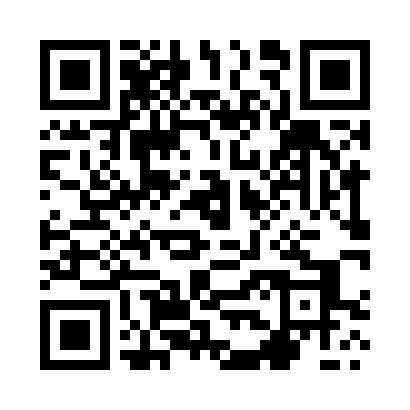 Prayer times for Puchalowo, PolandMon 1 Apr 2024 - Tue 30 Apr 2024High Latitude Method: Angle Based RulePrayer Calculation Method: Muslim World LeagueAsar Calculation Method: HanafiPrayer times provided by https://www.salahtimes.comDateDayFajrSunriseDhuhrAsrMaghribIsha1Mon4:056:1012:415:077:139:102Tue4:026:0712:405:087:159:133Wed3:586:0512:405:107:179:154Thu3:556:0312:405:117:189:185Fri3:526:0012:405:127:209:206Sat3:495:5812:395:147:229:237Sun3:465:5512:395:157:249:258Mon3:425:5312:395:167:269:289Tue3:395:5112:395:177:279:3110Wed3:365:4812:385:197:299:3311Thu3:335:4612:385:207:319:3612Fri3:295:4412:385:217:339:3913Sat3:265:4112:375:227:359:4114Sun3:225:3912:375:247:369:4415Mon3:195:3712:375:257:389:4716Tue3:155:3412:375:267:409:5017Wed3:125:3212:375:277:429:5318Thu3:085:3012:365:297:449:5619Fri3:055:2812:365:307:469:5920Sat3:015:2512:365:317:4710:0221Sun2:575:2312:365:327:4910:0522Mon2:535:2112:355:337:5110:0823Tue2:505:1912:355:347:5310:1124Wed2:465:1712:355:367:5510:1525Thu2:425:1512:355:377:5610:1826Fri2:385:1212:355:387:5810:2127Sat2:345:1012:355:398:0010:2528Sun2:305:0812:345:408:0210:2829Mon2:255:0612:345:418:0410:3230Tue2:225:0412:345:428:0510:36